Зарегистрировано в Минюсте России 22 ноября 2010 г. N 19007МИНИСТЕРСТВО СЕЛЬСКОГО ХОЗЯЙСТВА РОССИЙСКОЙ ФЕДЕРАЦИИПРИКАЗот 11 октября 2010 г. N 345ОБ УТВЕРЖДЕНИИ ФОРМЫ И ПОРЯДКАВЕДЕНИЯ ПОХОЗЯЙСТВЕННЫХ КНИГ ОРГАНАМИ МЕСТНОГОСАМОУПРАВЛЕНИЯ ПОСЕЛЕНИЙ И ОРГАНАМИ МЕСТНОГОСАМОУПРАВЛЕНИЯ ГОРОДСКИХ ОКРУГОВВ соответствии со статьей 8 Федерального закона от 7 июля 2003 г. N 112-ФЗ "О личном подсобном хозяйстве" (Собрание законодательства Российской Федерации, 2003, N 28, ст. 2881; 2008, N 30 (ч. I), ст. 3597, N 30 (ч. II), ст. 3616; 2009, N 1, ст. 10), с Положением о Министерстве сельского хозяйства Российской Федерации, утвержденным Постановлением Правительства Российской Федерации от 12 июня 2008 г. N 450 (Собрание законодательства Российской Федерации, 2008, N 25, ст. 2983; N 32, ст. 3791; N 42, ст. 4825; N 46, ст. 5337; 2009, N 1, ст. 150; N 3, ст. 378; N 6, ст. 738; N 9, ст. 1119, ст. 1121; N 27, ст. 3364; N 33, ст. 4088; 2010, N 4, ст. 394; N 5, ст. 538; N 23, ст. 2833; N 26, ст. 3350; N 31, ст. 4251, 4262; N 32, ст. 4330; N 40, ст. 5068; 2011, N 7, ст. 983; N 12, ст. 1652; N 14, ст. 1935; N 18, ст. 2649; N 22, ст. 3179; N 36, ст. 5154; 2012, N 28, ст. 3900; N 32, ст. 4561; N 37, ст. 5001; 2013, N 10, ст. 1038; N 29, ст. 3969; N 33, ст. 4386; N 45, ст. 5822; 2014, N 4, ст. 382; N 10, ст. 1035; N 12, ст. 1297; N 28, ст. 4068; 2015, N 2, ст. 491; N 11, ст. 1611), приказываю:(в ред. Приказа Минсельхоза России от 08.05.2015 N 178)1. Утвердить форму похозяйственной книги (приложение N 1) и порядок ведения похозяйственных книг органами местного самоуправления поселений и органами местного самоуправления городских округов (приложение N 2).2. Контроль за исполнением приказа возложить на заместителя Министра сельского хозяйства Российской Федерации, осуществляющего координацию и контроль деятельности Департамента сельского развития и социальной политики Министерства сельского хозяйства Российской Федерации.(п. 2 в ред. Приказа Минсельхоза России от 08.05.2015 N 178)МинистрЕ.СКРЫННИКПриложение N 1к приказу Минсельхоза Россииот 11 октября 2010 г. N 345                                           Лицевая сторона титульного листа    Подлежит хранению до ______________ П                        ПОХОЗЯЙСТВЕННАЯ КНИГА N _________ о л   ______________________________________________________________________ е              (название органа местного самоуправления, поселения) д           на 20__ г., на 20__ г., на 20__ г., на 20__ г., на 20__ г. л я      В книге записаны хозяйства <*> следующих населенных пунктов <**> п   __________________________________________ с ________ по ________ стр. р   __________________________________________ с ________ по ________ стр. о   __________________________________________ с ________ по ________ стр. ш   __________________________________________ с ________ по ________ стр. и   __________________________________________ с ________ по ________ стр. в   __________________________________________ с ________ по ________ стр. к   __________________________________________ с ________ по ________ стр. и   __________________________________________ с ________ по ________ стр.    --------------------------------    <*> В  похозяйственную   книгу   записываются   все  личные   подсобныехозяйства    (далее    -     хозяйства),   в    которых    проживают  лица,зарегистрированные   (прописанные)   по    месту   жительства  (постоянно),временно проживающие на   территории  поселений  и  городских  округов  илиосуществляющие ведение личного подсобного хозяйства.    <**> В крупных населенных пунктах указываются улицы.                                         Оборотная сторона титульного листа_________________________________________ с ________ по ________ стр.   П_________________________________________ с ________ по ________ стр.   о_________________________________________ с ________ по ________ стр.   л_________________________________________ с ________ по ________ стр.   е_________________________________________ с ________ по ________ стр._________________________________________ с ________ по ________ стр.   для_________________________________________ с ________ по ________ стр._________________________________________ с ________ по ________ стр.   п_________________________________________ с ________ по ________ стр.   р_________________________________________ с ________ по ________ стр.   о_________________________________________ с ________ по ________ стр.   ш_________________________________________ с ________ по ________ стр.   и_________________________________________ с ________ по ________ стр.   в                                                                        кВсего в книге записано ___________ хозяйств на _______ стр.             и                                                            Образец листа 1     Лицевой счет хозяйства N ___________ Адрес хозяйства _________________     Фамилия, имя, отчество члена хозяйства, записанного первым ___________     Паспортные данные (при наличии) ______________________________________                                       (серия, номер, кем и когда выдан)                                                  ┌─┬─┬─┬─┬─┬─┬─┬─┬─┬─┬─┬─┐     N _______________  Идентификационный N       │ │ │ │ │ │ │ │ │ │ │ │ │        (кадастровый    налогоплательщика (ИНН)   └─┴─┴─┴─┴─┴─┴─┴─┴─┴─┴─┴─┘         номер <*>)     (заполняется при наличии                        у физического лица                        данного номера)                                                                (на 1 июля)                                  ┌───────┬───────┬───────┬───────┬───────┐ П     I. Список членов хозяйства │20__ г.│20__ г.│20__ г.│20__ г.│20__ г.│ о                  - всего, чел. ├───────┤───────┤───────┤───────┤───────┤ л                                │       │       │       │       │       │ е                                └───────┴───────┴───────┴───────┴───────┘ д    ┌─────────────┬──────────┬──────────┬──────────┬──────────┬─────────┐ л    │Фамилия, имя,│          │          │          │          │         │ я    │  отчество   ├──────────┼──────────┼──────────┼──────────┼─────────┤      │ (полностью) │          │          │          │          │         │ п    │             ├──────────┼──────────┼──────────┼──────────┼─────────┤ р    │             │          │          │          │          │         │ о    ├─────────────┼──────────┼──────────┼──────────┼──────────┼─────────┤ ш    │Отношение к  │ Записан  │          │          │          │         │ и    │члену        │ первым   │          │          │          │         │ в    │хозяйства,   │ (глава   │          │          │          │         │ к    │записанному  │хозяйства)│          │          │          │         │ и    │первым       │          │          │          │          │         │      ├─────────────┼──────────┼──────────┼──────────┼──────────┼─────────┤      │Пол (мужской,│          │          │          │          │         │      │женский)     │          │          │          │          │         │      ├─────────────┼──────────┼──────────┼──────────┼──────────┼─────────┤      │Число, месяц,│          │          │          │          │         │      │год рождения │          │          │          │          │         │      └─────────────┴──────────┴──────────┴──────────┴──────────┴─────────┘             II. Площадь земельных участков, предоставленных           для ведения личного подсобного хозяйства и иных видов         разрешенного использования, занятых посевами и посадками                  сельскохозяйственных культур, плодовыми                          и ягодными насаждениями                                                         (на 1 июля, сотка)┌─────────────┬───────┬───────┬───────┬───────┬───────┬─────────────┬───────┬───────┬───────┬───────┬───────┐│             │20__ г.│20__ г.│20__ г.│20__ г.│20__ г.│             │20__ г.│20__ г.│20__ г.│20__ г.│20__ г.│├─────────────┼───────┼───────┼───────┼───────┼───────┼─────────────┼───────┼───────┼───────┼───────┼───────┤│Всего земли, │       │       │       │       │       │овощей       │       │       │       │       │       ││занятой      │       │       │       │       │       │открытого    │       │       │       │       │       ││посевами и   │       │       │       │       │       │грунта       │       │       │       │       │       ││посадками (с │       │       │       │       │       ├─────────────┼───────┼───────┼───────┼───────┼───────┤│точностью до │       │       │       │       │       │овощей       │       │       │       │       │       ││0,01 га)     │       │       │       │       │       │закрытого    │       │       │       │       │       ││             │       │       │       │       │       │грунта       │       │       │       │       │       │├─────────────┼───────┼───────┼───────┼───────┼───────┼─────────────┼───────┼───────┼───────┼───────┼───────┤│в том числе  │       │       │       │       │       │кормовых     │       │       │       │       │       ││приусадебный │       │       │       │       │       │культур      │       │       │       │       │       ││земельный    │       │       │       │       │       │             │       │       │       │       │       ││участок      │       │       │       │       │       │             │       │       │       │       │       │├─────────────┴───────┴───────┴───────┴───────┴───────┼─────────────┼───────┼───────┼───────┼───────┼───────┤│                                                     │кукурузы     │       │       │       │       │       ││                                                     ├─────────────┼───────┼───────┼───────┼───────┼───────┤│                                                     │подсолнечника│       │       │       │       │       │├─────────────┬───────┬───────┬───────┬───────┬───────┼─────────────┼───────┼───────┼───────┼───────┼───────┤│иные виды    │       │       │       │       │       │             │       │       │       │       │       ││разрешенного │       │       │       │       │       │             │       │       │       │       │       ││использования│       │       │       │       │       │             │       │       │       │       │       ││земельных    │       │       │       │       │       │             │       │       │       │       │       ││участков     │       │       │       │       │       │             │       │       │       │       │       │├─────────────┼───────┼───────┼───────┼───────┼───────┼─────────────┼───────┼───────┼───────┼───────┼───────┤│полевой      │       │       │       │       │       │             │       │       │       │       │       ││земельный    │       │       │       │       │       │             │       │       │       │       │       ││участок      │       │       │       │       │       │             │       │       │       │       │       │├─────────────┼───────┼───────┼───────┼───────┼───────┼─────────────┼───────┼───────┼───────┼───────┼───────┤│земельная    │       │       │       │       │       │многолетние  │       │       │       │       │       ││доля         │       │       │       │       │       │насаждения и │       │       │       │       │       ││             │       │       │       │       │       │ягодные      │       │       │       │       │       ││             │       │       │       │       │       │культуры:    │       │       │       │       │       │├─────────────┼───────┼───────┼───────┼───────┼───────┼─────────────┼───────┼───────┼───────┼───────┼───────┤│сенокосы     │       │       │       │       │       │плодовые     │       │       │       │       │       ││(за пределами│       │       │       │       │       │насаждения   │       │       │       │       │       ││приусадебного│       │       │       │       │       │             │       │       │       │       │       ││участка)     │       │       │       │       │       │             │       │       │       │       │       │├─────────────┼───────┼───────┼───────┼───────┼───────┼─────────────┼───────┼───────┼───────┼───────┼───────┤│посеяно:     │       │       │       │       │       │ягодники     │       │       │       │       │       │├─────────────┼───────┼───────┼───────┼───────┼───────┼─────────────┴───────┴───────┴───────┴───────┴───────┤│картофеля    │       │       │       │       │       │                                                     │└─────────────┴───────┴───────┴───────┴───────┴───────┴─────────────────────────────────────────────────────┘    --------------------------------    <*>   Указать   номер   земельного   участка   по  земельно-кадастровойдокументации.                                          Оборотная сторона образца листа 1                                                         (на 1 июля, сотка)┌───────────────────┬───────────┬───────┬────────┬───────┬────────┬───────┐│      Указать      │ Категория │20__ г.│20__ г. │20__ г.│20__ г. │20__ г.││ кадастровый номер │  земель   │       │        │       │        │       ││     участка и     │  (знп -   │       │        │       │        │       ││     реквизиты     │   земли   │       │        │       │        │       ││                   │населенных │       │        │       │        │       ││                   │ пунктов;  │       │        │       │        │       ││                   │схн - земли│       │        │       │        │       │├───────────────────┼───────────┼───────┼────────┼───────┼────────┼───────┤│                   │           │       │        │       │        │       │├───────────────────┼───────────┼───────┼────────┼───────┼────────┼───────┤│Сведения о правах  │           │       │        │       │        │       ││на землю:          │           │       │        │       │        │       │├───────────────────┼───────────┼───────┼────────┼───────┼────────┼───────┤│в собственности    │           │       │        │       │        │       │├───────────────────┼───────────┼───────┼────────┼───────┼────────┼───────┤│                   │           │       │        │       │        │       │├───────────────────┼───────────┼───────┼────────┼───────┼────────┼───────┤│во владении        │           │       │        │       │        │       │├───────────────────┼───────────┼───────┼────────┼───────┼────────┼───────┤│                   │           │       │        │       │        │       │├───────────────────┼───────────┼───────┼────────┼───────┼────────┼───────┤│в пользовании      │           │       │        │       │        │       │├───────────────────┼───────────┼───────┼────────┼───────┼────────┼───────┤│                   │           │       │        │       │        │       │├───────────────────┼───────────┼───────┼────────┼───────┼────────┼───────┤│в аренде           │           │       │        │       │        │       │├───────────────────┼───────────┼───────┼────────┼───────┼────────┼───────┤│                   │           │       │        │       │        │       │├───────────────────┼───────────┼───────┼────────┼───────┼────────┼───────┤│                   │           │       │        │       │        │       │└───────────────────┴───────────┴───────┴────────┴───────┴────────┴───────┘        III. Количество сельскохозяйственных животных, птицы и пчел                                                         (на 1 июля, голов)┌───────────────┬───────┬───────┬───────┬───────┬───────┬───────────────┬───────┬───────┬───────┬───────┬───────┐│               │20__ г.│20__ г.│20__ г.│20__ г.│20__ г.│               │20__ г.│20__ г.│20__ г.│20__ г.│20__ г.│├───────────────┼───────┼───────┼───────┼───────┼───────┼───────────────┼───────┼───────┼───────┼───────┼───────┤│1. Крупный     │       │       │       │       │       │2. Свиньи -    │       │       │       │       │       ││рогатый скот - │       │       │       │       │       │всего          │       │       │       │       │       ││всего          │       │       │       │       │       ├───────────────┼───────┼───────┼───────┼───────┼───────┤│               │       │       │       │       │       │   в том числе:│       │       │       │       │       │├───────────────┼───────┼───────┼───────┼───────┼───────┤  свиноматки   │       │       │       │       │       ││   в том числе:│       │       │       │       │       │  основные     │       │       │       │       │       ││  коровы       │       │       │       │       │       │  (от 9 мес.   │       │       │       │       │       ││               │       │       │       │       │       │  и старше)    │       │       │       │       │       │├───────────────┼───────┼───────┼───────┼───────┼───────┼───────────────┼───────┼───────┼───────┼───────┼───────┤│  быки-        │       │       │       │       │       │  хряки-       │       │       │       │       │       ││  производители│       │       │       │       │       │  производители│       │       │       │       │       │├───────────────┼───────┼───────┼───────┼───────┼───────┼───────────────┼───────┼───────┼───────┼───────┼───────┤│  телки до 1   │       │       │       │       │       │  поросята до  │       │       │       │       │       ││  года         │       │       │       │       │       │  2 месяцев    │       │       │       │       │       │├───────────────┼───────┼───────┼───────┼───────┼───────┼───────────────┼───────┼───────┼───────┼───────┼───────┤│  телки от 1   │       │       │       │       │       │  поросята от  │       │       │       │       │       ││  года до 2 лет│       │       │       │       │       │  2 до 4       │       │       │       │       │       │├───────────────┼───────┼───────┼───────┼───────┼───────┤  месяцев      │       │       │       │       │       ││  нетели       │       │       │       │       │       │               │       │       │       │       │       │├───────────────┼───────┼───────┼───────┼───────┼───────┼───────────────┼───────┼───────┼───────┼───────┼───────┤│  бычки на     │       │       │       │       │       │  молодняк на  │       │       │       │       │       ││  выращивании  │       │       │       │       │       │  выращивании  │       │       │       │       │       ││  и откорме    │       │       │       │       │       │  и откорме    │       │       │       │       │       │├───────────────┼───────┼───────┼───────┼───────┼───────┼───────────────┼───────┼───────┼───────┼───────┼───────┤│               │       │       │       │       │       │               │       │       │       │       │       │├───────────────┼───────┼───────┼───────┼───────┼───────┼───────────────┼───────┼───────┼───────┼───────┼───────┤│               │       │       │       │       │       │               │       │       │       │       │       │└───────────────┴───────┴───────┴───────┴───────┴───────┴───────────────┴───────┴───────┴───────┴───────┴───────┘                                                            Образец листа 2                                                         (на 1 июля, голов)    ┌───────────────┬───────┬───────┬───────┬───────┬───────┬───────────────┬───────┬───────┬───────┬───────┬───────┐    │               │20__ г.│20__ г.│20__ г.│20__ г.│20__ г.│               │20__ г.│20__ г.│20__ г.│20__ г.│20__ г.│    ├───────────────┼───────┼───────┼───────┼───────┼───────┼───────────────┼───────┼───────┼───────┼───────┼───────┤    │Овцы всех пород│       │       │       │       │       │Птица - всего  │       │       │       │       │       │    │- всего        │       │       │       │       │       │               │       │       │       │       │       │    ├───────────────┼───────┼───────┼───────┼───────┼───────┼───────────────┼───────┼───────┼───────┼───────┼───────┤    │  овцематки и  │       │       │       │       │       │  в том числе: │       │       │       │       │       │    │  ярки старше 1│       │       │       │       │       │  куры-несушки │       │       │       │       │       │    │  года         │       │       │       │       │       │               │       │       │       │       │       │    ├───────────────┼───────┼───────┼───────┼───────┼───────┼───────────────┼───────┼───────┼───────┼───────┼───────┤    │  бараны-      │       │       │       │       │       │  молодняк кур │       │       │       │       │       │    │  производители│       │       │       │       │       │               │       │       │       │       │       │    ├───────────────┼───────┼───────┼───────┼───────┼───────┼───────────────┼───────┼───────┼───────┼───────┼───────┤    │  ярочки до 1  │       │       │       │       │       │  утки         │       │       │       │       │       │    │  года         │       │       │       │       │       │               │       │       │       │       │       │    ├───────────────┼───────┼───────┼───────┼───────┼───────┼───────────────┼───────┼───────┼───────┼───────┼───────┤    │  баранчики и  │       │       │       │       │       │  молодняк уток│       │       │       │       │       │    │  валухи на    │       │       │       │       │       ├───────────────┼───────┼───────┼───────┼───────┼───────┤    │  выращивании и│       │       │       │       │       │  гуси         │       │       │       │       │       │    │  откорме      │       │       │       │       │       │               │       │       │       │       │       │    ├───────────────┼───────┼───────┼───────┼───────┼───────┼───────────────┼───────┼───────┼───────┼───────┼───────┤ П  │Из всех овец - │       │       │       │       │       │  молодняк     │       │       │       │       │       │ о  │романовские    │       │       │       │       │       │  гусей        │       │       │       │       │       │ л  ├───────────────┼───────┼───────┼───────┼───────┼───────┼───────────────┼───────┼───────┼───────┼───────┼───────┤ е  │Козы - всего   │       │       │       │       │       │               │       │       │       │       │       │    ├───────────────┼───────┼───────┼───────┼───────┼───────┼───────────────┼───────┼───────┼───────┼───────┼───────┤ д  │   в том числе:│       │       │       │       │       │               │       │       │       │       │       │ л  │               │       │       │       │       │       ├───────────────┼───────┼───────┼───────┼───────┼───────┤ я  │  козоматки и  │       │       │       │       │       │               │       │       │       │       │       │    │  козочки      │       │       │       │       │       ├───────────────┼───────┼───────┼───────┼───────┼───────┤ п  │  старше 1 года│       │       │       │       │       │               │       │       │       │       │       │ р  ├───────────────┼───────┼───────┼───────┼───────┼───────┼───────────────┼───────┼───────┼───────┼───────┼───────┤ о  │  козлы        │       │       │       │       │       │Кролики - всего│       │       │       │       │       │ ш  ├───────────────┼───────┼───────┼───────┼───────┼───────┼───────────────┼───────┼───────┼───────┼───────┼───────┤ и  │  козочки до 1 │       │       │       │       │       │   в том числе:│       │       │       │       │       │ в  │  года         │       │       │       │       │       │  кроликоматки │       │       │       │       │       │ к  ├───────────────┼───────┼───────┼───────┼───────┼───────┼───────────────┼───────┼───────┼───────┼───────┼───────┤ и  │  козлики на   │       │       │       │       │       │  молодняк     │       │       │       │       │       │    │  выращивании и│       │       │       │       │       │  кроликов     │       │       │       │       │       │    │  откорме      │       │       │       │       │       │               │       │       │       │       │       │    ├───────────────┼───────┼───────┼───────┼───────┼───────┼───────────────┼───────┼───────┼───────┼───────┼───────┤    │Лошади - всего │       │       │       │       │       │Пчелосемьи     │       │       │       │       │       │    ├───────────────┼───────┼───────┼───────┼───────┼───────┼───────────────┼───────┼───────┼───────┼───────┼───────┤    │   в том числе:│       │       │       │       │       │Другие виды    │       │       │       │       │       │    │  кобылы старше│       │       │       │       │       │животных       │       │       │       │       │       │    │  3 лет        │       │       │       │       │       ├───────────────┼───────┼───────┼───────┼───────┼───────┤    ├───────────────┼───────┼───────┼───────┼───────┼───────┤   в том числе:│       │       │       │       │       │    │  жеребцы-     │       │       │       │       │       │               │       │       │       │       │       │    │  производители│       │       │       │       │       │               │       │       │       │       │       │    ├───────────────┼───────┼───────┼───────┼───────┼───────┼───────────────┼───────┼───────┼───────┼───────┼───────┤    │  кобылы до 3  │       │       │       │       │       │               │       │       │       │       │       │    │  лет          │       │       │       │       │       │               │       │       │       │       │       │    ├───────────────┼───────┼───────┼───────┼───────┼───────┼───────────────┼───────┼───────┼───────┼───────┼───────┤    │  жеребцы до 3 │       │       │       │       │       │               │       │       │       │       │       │    │  лет          │       │       │       │       │       │               │       │       │       │       │       │    ├───────────────┼───────┼───────┼───────┼───────┼───────┼───────────────┼───────┼───────┼───────┼───────┼───────┤    │               │       │       │       │       │       │               │       │       │       │       │       │    └───────────────┴───────┴───────┴───────┴───────┴───────┴───────────────┴───────┴───────┴───────┴───────┴───────┘             Дополнительные сведения об изменениях количества           сельскохозяйственных животных, птицы и пчел в течение                       сельскохозяйственного года┌─────────┬──────────────┬───────────┬────────┬───────────────┬───────────┐│  Дата   │Сельско-      │Уточненное │  Дата  │Сельско-       │Уточненное ││внесения │хозяйственные │количество │внесения│хозяйственные  │количество ││ записи  │животные,     │           │ записи │животные,      │           ││         │птицы, пчелы  │           │        │птицы, пчелы   │           │├─────────┼──────────────┼───────────┼────────┼───────────────┼───────────┤│         │              │           │        │               │           │├─────────┼──────────────┼───────────┼────────┼───────────────┼───────────┤│         │              │           │        │               │           │├─────────┼──────────────┼───────────┼────────┼───────────────┼───────────┤│         │              │           │        │               │           │├─────────┼──────────────┼───────────┼────────┼───────────────┼───────────┤│         │              │           │        │               │           │├─────────┼──────────────┼───────────┼────────┼───────────────┼───────────┤│         │              │           │        │               │           │├─────────┼──────────────┼───────────┼────────┼───────────────┼───────────┤│         │              │           │        │               │           │├─────────┼──────────────┼───────────┼────────┼───────────────┼───────────┤│         │              │           │        │               │           │├─────────┼──────────────┼───────────┼────────┼───────────────┼───────────┤│         │              │           │        │               │           │├─────────┼──────────────┼───────────┼────────┼───────────────┼───────────┤│         │              │           │        │               │           │└─────────┴──────────────┴───────────┴────────┴───────────────┴───────────┘                                          Оборотная сторона образца листа 2       IV. Сельскохозяйственная техника, оборудование, транспортные       средства, принадлежащие на праве собственности или ином праве                      гражданину, ведущему хозяйство                                                        (на 1 июля, единиц)┌────────────────┬───────┬───────┬───────┬───────┬───────┬──────────────┬───────┬───────┬───────┬───────┬───────┐│                │20__ г.│20__ г.│20__ г.│20__ г.│20__ г.│              │20__ г.│20__ г.│20__ г.│20__ г.│20__ г.│├────────────────┼───────┼───────┼───────┼───────┼───────┼──────────────┼───────┼───────┼───────┼───────┼───────┤│Тракторы        │       │       │       │       │       │Оборудование  │       │       │       │       │       │├────────────────┼───────┼───────┼───────┼───────┼───────┤для           │       │       │       │       │       ││Комбайны        │       │       │       │       │       │переработки   │       │       │       │       │       ││                │       │       │       │       │       │молока        │       │       │       │       │       │├────────────────┼───────┼───────┼───────┼───────┼───────┼──────────────┼───────┼───────┼───────┼───────┼───────┤│Сеялки и        │       │       │       │       │       │Холодильное   │       │       │       │       │       ││посевные        │       │       │       │       │       │оборудование  │       │       │       │       │       ││комплексы       │       │       │       │       │       │(кроме бытовых│       │       │       │       │       │├────────────────┼───────┼───────┼───────┼───────┼───────┤холодильников)│       │       │       │       │       ││Поливальные     │       │       │       │       │       ├──────────────┼───────┼───────┼───────┼───────┼───────┤   П│машины и        │       │       │       │       │       │Мукомольное   │       │       │       │       │       │   о│установки       │       │       │       │       │       │оборудование и│       │       │       │       │       │   л├────────────────┼───────┼───────┼───────┼───────┼───────┤крупорушки    │       │       │       │       │       │   е│Плуги           │       │       │       │       │       │              │       │       │       │       │       │├────────────────┼───────┼───────┼───────┼───────┼───────┼──────────────┼───────┼───────┼───────┼───────┼───────┤   д│Сенокосилки     │       │       │       │       │       │Грузовые      │       │       │       │       │       │   л│                │       │       │       │       │       │автомобили    │       │       │       │       │       │   я├────────────────┼───────┼───────┼───────┼───────┼───────┼──────────────┼───────┼───────┼───────┼───────┼───────┤│Мотоблоки,      │       │       │       │       │       │Прицепы и     │       │       │       │       │       │   п│мотокультиваторы│       │       │       │       │       │полуприцепы   │       │       │       │       │       │   р│со сменными     │       │       │       │       │       ├──────────────┼───────┼───────┼───────┼───────┼───────┤   о│орудиями        │       │       │       │       │       │Легковые      │       │       │       │       │       │   ш│                │       │       │       │       │       │автомобили    │       │       │       │       │       │   и│                │       │       │       │       │       ├──────────────┼───────┼───────┼───────┼───────┼───────┤   в│                │       │       │       │       │       │Мотоциклы     │       │       │       │       │       │   к├────────────────┼───────┼───────┼───────┼───────┼───────┼──────────────┼───────┼───────┼───────┼───────┼───────┤   и│Доильные        │       │       │       │       │       │Снегоходы     │       │       │       │       │       ││установки и     │       │       │       │       │       ├──────────────┼───────┼───────┼───────┼───────┼───────┤│агрегаты        │       │       │       │       │       │Моторные лодки│       │       │       │       │       ││                │       │       │       │       │       │и катера      │       │       │       │       │       │├────────────────┼───────┼───────┼───────┼───────┼───────┼──────────────┼───────┼───────┼───────┼───────┼───────┤│Транспортеры для│       │       │       │       │       │              │       │       │       │       │       ││уборки навоза   │       │       │       │       │       ├──────────────┼───────┼───────┼───────┼───────┼───────┤│                │       │       │       │       │       │              │       │       │       │       │       │├────────────────┼───────┼───────┼───────┼───────┼───────┼──────────────┼───────┼───────┼───────┼───────┼───────┤│Раздатчики      │       │       │       │       │       │              │       │       │       │       │       ││кормов          │       │       │       │       │       │              │       │       │       │       │       │├────────────────┼───────┼───────┼───────┼───────┼───────┼──────────────┼───────┼───────┼───────┼───────┼───────┤│Сепараторы для  │       │       │       │       │       │              │       │       │       │       │       ││молока          │       │       │       │       │       │              │       │       │       │       │       │└────────────────┴───────┴───────┴───────┴───────┴───────┴──────────────┴───────┴───────┴───────┴───────┴───────┘__________________________________________________________________________________________________________________________________________________________________________________________________________________________________________________________________________________________________________________________________________________________________________________________________________________________________________________________________                         20__ г.   20__ г.   20__ г.   20__ г.   20__ г.Член хозяйства,         _________ _________ _________ _________ _________представившийсведения (подпись)Лицо, вносившее запись  _________ _________ _________ _________ _________в похозяйственнуюкнигу (подпись) и датаПриложение N 2к Приказу Минсельхоза Россииот 11 октября 2010 г. N 345ПОРЯДОК ВЕДЕНИЯ ПОХОЗЯЙСТВЕННЫХ КНИГ1. Ведение похозяйственных книг (далее - книг) в целях учета личных подсобных хозяйств (далее - хозяйств) осуществляется органами местного самоуправления поселений и органами местного самоуправления городских округов (далее - органы местного самоуправления), на территории которых имеются хозяйства.2. Руководитель органа местного самоуправления обеспечивает организацию ведения книг и в установленном порядке назначает должностных лиц, ответственных за их ведение и сохранность.При закладке книг необходимо обеспечивать конфиденциальность информации, предоставляемой гражданами, ведущими хозяйство (далее - члены хозяйств), и содержащейся в книгах, их сохранность и защиту в соответствии с законодательством Российской Федерации.3. Ведение книг осуществляется на бумажных носителях и (или) в электронном виде.При ведении книг с применением программных средств и электронных носителей информации все вносимые изменения должны регистрироваться, а информация заверяться электронными цифровыми подписями членов хозяйств и должностных лиц, указанных в пункте 2 настоящего Порядка.Распечатка книг, сведения в которой заверены электронными цифровыми подписями, может осуществляться при передаче их на хранение. Кроме того в течение всего срока ведения книги и в дальнейшем по передаче ее на хранение должна иметься резервная копия (резервные копии) такой книги на электронном носителе информации.Если программные средства используются без применения электронных цифровых подписей, книгу надлежит оформлять в соответствии с пунктом 4 настоящего Порядка.4. Книга ведется на листах формата A4 и состоит из титульного листа, необходимого количества листов 1, 2 по форме согласно приложению N 1 к настоящему Приказу, настоящего Порядка.Листы книги должны быть пронумерованы и прошиты. Листы нумеруются по порядку только на лицевой стороне. Оборотная сторона листа не нумеруется.На последней странице книги указывается количество листов в ней, запись заверяется подписью руководителя органа местного самоуправления и скрепляется печатью органа местного самоуправления.Обложка книги может не прошиваться, но должна быть изготовлена из материала, обеспечивающего книге и данным сохранность в течение установленного срока хранения.5. Книга закладывается на пять лет на основании правового акта руководителя органа местного самоуправления.В правовом акте указываются номера закладываемых книг и количество страниц в каждой из них. При необходимости в правовом акте указывают названия населенных пунктов и (или) улиц, по хозяйствам которых закладываются книги.По истечении пятилетнего периода руководитель органа местного самоуправления издает правовой акт о перезакладке книг.6. Завершенные книги хранятся в органе местного самоуправления до их передачи в государственные и муниципальные архивы в течение 75 лет. Например, книга, заложенная на 2010 - 2014 гг., подлежит хранению до 2089 г. включительно, о чем делается запись на титульном листе книги.7. Записи в книгу производятся должностными лицами, указанными в пункте 2 настоящего Порядка, на основании сведений, предоставляемых на добровольной основе членами хозяйств.Сведения собираются ежегодно по состоянию на 1 июля путем сплошного обхода хозяйств и опроса членов хозяйств в период с 1 по 15 июля.Исправление записей, подчистки и не оговоренные текстовой записью поправки в книгах не допускаются. Любые исправления и зачеркивания должны быть оговорены и заверены подписью должностного лица с указанием даты внесения исправления.Содержание сведений в книге может быть уточнено по состоянию на другие даты по инициативе членов хозяйств, в том числе при очередном обращении члена хозяйства за выпиской из похозяйственной книги.8. Лицевой счет хозяйства (запись по каждому хозяйству) в книге открывают во время ее закладки. Номер лицевого счета представляет собой порядковый номер записи хозяйства при проведении должностными лицами сплошного обхода.В каждой книге лицевые счета начинаются с номера "1" и по мере заполнения книги не должны содержать пропусков в нумерации.Все книги в органах местного самоуправления должны быть пронумерованы. При составлении выписок, справок, извещений хозяйству в документах указывается номер книги и лицевой счет хозяйства. Например, хозяйство записано в книге N 3 под номером (лицевой счет) 27. В оформляемых документах следует указывать номер книги (книга N 3) и номер лицевого счета (л/счет N 27), либо только номер лицевого счета, но включающий в себя номер книги (л/счет N 3-27).9. В книгу записываются все хозяйства, находящиеся на территории органов местного самоуправления, в том числе те, где отсутствуют жилые строения (ветхие, сгоревшие, обвалившиеся и т.д.), но ведется хозяйство, а также отдельные жилые дома (хутора, лесные сторожки, железнодорожные станции, разъезды, будки и т.п.) и дома в мелких населенных пунктах. В этих случаях орган местного самоуправления делает запись о состоянии объекта и отсутствии в них граждан, которые могли бы представить сведения о хозяйстве.В каждой книге следует оставлять свободные листы для записи новых хозяйств.10. В строке "Адрес хозяйства" указывают название улицы, номер дома, квартиры. При необходимости в этой строке также указывают название населенного пункта или другую необходимую для идентификации хозяйства информацию.11. Члены хозяйства самостоятельно определяют, кого из них записать первым. В случае сомнений рекомендуется первым записывать члена хозяйства, на которого оформлен земельный участок или жилой дом. Записанного первым определяют как главу хозяйства.В соответствующих строках указывают фамилию, имя и отчество этого члена хозяйства, а также его паспортные данные.12. В случае изменений паспортных данных главы хозяйства запись зачеркивают и указывают данные нового паспорта главы хозяйства в свободных строках раздела I похозяйственной книги с указанием даты внесения записи и основания изменения паспортных данных (например, "по достижении 45 лет" или "по утере").(п. 12 в ред. Приказа Минсельхоза России от 08.05.2015 N 178)13. В случае замены главы хозяйства другим лицом из того же хозяйства в верхней части лицевого счета вписывается фамилия, имя и отчество нового главы хозяйства, его паспортные данные. Фамилия, имя и отчество и паспортные данные прежнего главы хозяйства зачеркиваются.14. Члены хозяйства, совместно проживающие с главой хозяйства и (или) совместно осуществляющие с ним ведение хозяйства, записываются со слов главы хозяйства или взрослого члена хозяйства. При этом записываются как присутствующие, так и временно отсутствующие члены хозяйства.15. Фамилию, имя и отчество всех членов хозяйства следует писать полностью, без искажений и сокращений, используя для этого все три строчки, отведенные в предназначенных для каждого члена хозяйства колонках.16. В разделе I в строке "Отношение к члену хозяйства, записанному первым" для остальных членов хозяйства, кроме записанного первым, записываются родственные отношения к нему: "мать", "отец", "жена", "муж", "сестра", "брат", "дочь", "сын", "зять", "теща" и т.д. Записывать родственные отношения членов семьи друг к другу следует только по отношению к записанному первым, а не по отношению к другим членам семьи.Для патронируемых детей, находящихся на воспитании в хозяйстве, записывается "патронат". Сведения о детях записываются со слов родителей (опекунов) или других членов хозяйства.В случае замены главы хозяйства другим лицом из того же хозяйства ранее записанные отношения к прежнему главе семьи должны быть зачеркнуты и указаны отношения к новому главе семьи.17. В разделе I в строке "Пол" следует писать "мужской" или "женский". Можно также использовать сокращения "муж.", "жен.". Не допускается писать лишь одну букву или не заполнять данную строку.18. В разделе I в строке "Число, месяц, год рождения" необходимо на основании соответствующих документов (паспорт, свидетельство о рождении) записывать число, месяц и год рождения каждого члена семьи. Число записывается арабскими цифрами, месяц может быть указан прописью, арабскими или римскими цифрами, а год - четырьмя арабскими цифрами. Не допускается представление года рождения двумя цифрами.19. Если члены хозяйства проживают в хозяйстве не постоянно, а временно или сезонно, в разделе I эти сведения отражаются в строке "Отметка о проживании и ведении хозяйства".20. Раздел I рассчитан на хозяйство, имеющее в своем составе до 5 членов. Если же хозяйство состоит из большего количества членов, то для записи всех членов отводят два или более листов, указывая на каждом листе "Продолжение лицевого счета N __".21. Если количество членов хозяйства увеличилось после закладки книги на пять лет, то в книгу вклеивают вкладыш необходимого листа и присваивают ему порядковый номер с литерами "а", "б" и т.д. Например, если лицевой счет хозяйства был записан на листах 8 и 9, то вкладыш может быть вклеен либо после листа 8 с присвоением номера "8а", либо после листа 9 с присвоением номера "9а". На последней странице производят запись о вклеивании листа с указанием его номера, которую подписывает руководитель органа местного самоуправления.22. Выбывающие члены хозяйства исключаются (вычеркиваются) из книги с указанием даты и причин выбытия.23. В разделе II похозяйственной книги записывается площадь земельных участков, предоставленных для ведения личного подсобного хозяйства и иных видов разрешенного использования, находящихся в собственности или пользовании членов хозяйства, занятых посевами и посадками сельскохозяйственных культур, плодовыми и ягодными насаждениями.(в ред. Приказа Минсельхоза России от 08.05.2015 N 178)Посевы в междурядьях садов включаются в итог посевной площади соответствующей культуры и в итог всей посевной площади. Не учитываются в посевной площади сады, ягодники, цветы, зеленые газоны, дорожки и другие площади, не занятые посевами сельскохозяйственных культур.24. Заполняя сведения о правах на землю, в свободных строках следует указывать номер документа, подтверждающего право на земельный участок, его категорию и размер. Если документы на землю оформлены не только на главу хозяйства, то в книге следует указать, на кого из членов хозяйства оформлен конкретный участок.25. В разделе III указывают количество сельскохозяйственных животных, которое записывается после их пересчета в натуре в присутствии главы хозяйства и (или) взрослых членов хозяйства. Пересчет сельскохозяйственных животных в натуре производится в то время дня, когда сельскохозяйственные животные находятся на усадьбе. Поголовье птицы, количество пчелосемей записывается по опросу главы хозяйства или взрослого члена хозяйства.Если хозяйство содержит животных и птиц, принадлежащих лицам, не являющимся членами хозяйства, то сведения об этих животных и птицах вносятся в дополнительные сведения раздела III.26. Если хозяйство имеет сельскохозяйственных животных, не перечисленных в разделе, то птиц (например, страусов, цесарок, фазанов и др.) записывают в свободные строки в подразделе "Птица - всего", а других животных (например, верблюдов, лосей, собак и др.) записывают в свободные строки подраздела "Другие виды животных". При этом следует вместе с названием животного указывать его возраст (например, осел - 4 года, верблюд - 6 лет и т.д.). Указывается также возраст лошадей и вид пушных зверей (норки, нутрии, песцы, лисицы и др.).По желанию члена хозяйства допускается перечисление животных по их породам. При необходимости подробного перечисления состава животных в хозяйстве вклеивается лист книги или обычный лист формата A4 (возможно разлинованный), который оформляется так же, как в случае, указанном в пункте 21 настоящего Порядка.27. Информация о наличии сельскохозяйственных животных, птицы, пчел записывается по состоянию на 1 июля текущего года. Должностным лицам, указанным в пункте 2 настоящего Порядка, также следует регулярно опрашивать членов хозяйств и вносить предоставляемые сведения об изменениях в количестве животных в хозяйстве в книги в подраздел "Дополнительные сведения об изменениях количества животных".Сведения об изменении количества животных граждане вправе также предоставлять самостоятельно регулярно (например, ежеквартально) и (или) при обращении за получением выписки.Должностным лицам следует вносить указанные сведения при поступлении такого обращения в этом же подразделе, а если места для внесения сведений в книге недостаточно, то вклеивать дополнительные листы и оформлять их аналогично случаям, указанным в пунктах 21 и 26 настоящего Порядка.28. В разделе IV указывают наличие сельскохозяйственной техники, оборудования, транспортных средств, принадлежащих на праве собственности или ином праве членам хозяйства по состоянию на 1 июля текущего года.Если право собственности или иные вещные права на указанную в разделе IV технику оформлены не на главу хозяйства, то сведения о том, кому из членов хозяйства принадлежит право собственности или иные вещные права на технику, следует указать в разделе I.(в ред. Приказа Минсельхоза России от 08.05.2015 N 178)29. Если члены хозяйства переезжают с места нахождения хозяйства (в том числе в случаях переезда в том же населенном пункте) и прекращают ведение хозяйства, то лицевой счет хозяйства закрывают путем отметки в верхней части листа: "Лицевой счет закрыт (указать дату) в связи (указать причину)". Например, члены хозяйства переехали в город Самару, а хозяйство продали другим гражданам. В этом случае на листе учета данного хозяйства делают запись: "Лицевой счет закрыт 24.11.2009 в связи с переездом членов хозяйства в г. Самару".Граждане, приобретшие хозяйство, открывают новый лицевой счет в этой же книге.Номера закрытых лицевых счетов другим хозяйствам не присваивают.30. Если хозяйство делится, то из лицевого счета исключаются (вычеркиваются) выбывающие лица, а выделяемое хозяйство открывает новый лицевой счет в книге по месту нахождения хозяйства. Также по прежнему хозяйству уточняются записи в книге по разделам I - IV книги, и в верхней части лицевых счетов делаются соответствующие пометки о разделе хозяйства.(в ред. Приказа Минсельхоза России от 08.05.2015 N 178)31. Если хозяйства объединились, то лицевой счет одного из хозяйств сохраняется (например, лицевой счет нового главы хозяйства), а лицевой счет другого хозяйства закрывается, с внесением в верхнюю часть листа обоих хозяйств соответствующих записей об их объединении.32. Лицевой счет каждого хозяйства после его заполнения должен быть подписан как в период закладки книг, так и в периоды уточнения записей в ранее заложенных книгах, главой хозяйства, или, в случае его отсутствия, взрослым членом семьи, а также должностным лицом, указанным в пункте 2 настоящего Порядка.33. Любой член хозяйства может просмотреть записи по лицевому счету только своего хозяйства.34. Любой член хозяйства вправе получить выписку из книги в любом объеме, по любому перечню сведений и для любых целей. Выписка из книги может составляться в произвольной форме, форме листов похозяйственной книги или по форме выписки из похозяйственной книги о наличии у гражданина права на земельный участок.Выписка из книги составляется в двух экземплярах. Оба экземпляра являются подлинными. Они подписываются руководителем органа местного самоуправления, должностным лицом, ответственным за ведение книги (указаны в пункте 2 настоящего Порядка), и заверяются печатью органа местного самоуправления.Выписка из книги должна быть зарегистрирована в органе местного самоуправления и выдана члену хозяйства по предъявлении документа, удостоверяющего личность, под личную подпись.35. По всем сведениям, указанным в книгах, орган местного самоуправления не позднее 1 сентября составляет обобщенные сведения по форме согласно приложению N 1 к настоящему Приказу в разрезе поселений или округов.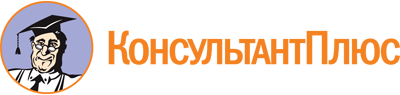 Приказ Минсельхоза России от 11.10.2010 N 345
(ред. от 08.05.2015)
"Об утверждении формы и порядка ведения похозяйственных книг органами местного самоуправления поселений и органами местного самоуправления городских округов"
(Зарегистрировано в Минюсте России 22.11.2010 N 19007)Список изменяющих документов(в ред. Приказа Минсельхоза России от 08.05.2015 N 178)Список изменяющих документов(в ред. Приказа Минсельхоза России от 08.05.2015 N 178)Список изменяющих документов(в ред. Приказа Минсельхоза России от 08.05.2015 N 178)